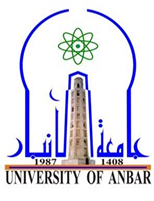 وزارة التعليم العالي والبحث العلمي	رئاسة جامعة الأنبار قسم الشؤون العلمية إلى / شعبة شؤون الترقيات المركزيةم/ تأييد الخطة البحثيةتحية طيبة ...  	نؤيد لكم بأن البحوث في أدناه والتي تقدم بها التدريسي/ة (                                 ) في كلية (                )    
قسم   (                                  )  الى مرتبة (                 )  مدرجة ضمن الخطة البحثية للجامعة حسب نظام البحوث المخططة والمنجزة والمنشورة.    نؤيد ورود البحوث المشار إليها أعلاه في الخطة البحثية للباحث/ة والمحدثة للعام الدراسي (           ) المرسل إلى رئاسة الجامعة / قسم الشؤون العلمية – شعبة البحث العلمي.ختم القسم العلمي                                                                             ختم (الكلية/القسم/المركز)تأييد رئاسة الجامعة / قسم الشؤون العلمية – شعبة البحث العلميبناءً على المعلومات المتوافرة لدينا عن الخطة البحثية والواردة من (الكلية/ القسم/ المركز) حسب التحديث الدوري الأخير للعام (            )  نؤيد ورود البحوث المشار إليها أعلاه في الخطة البحثية للجامعة.							            ختم قسم الشؤون العلميةتاسم التدريسي/ة عنوان البحثالتاريخ12345التوقيع:اسم التدريسي :اللقب العلمي:القسم العلمي:التأريخ:رئيس القسم العلمي:التوقيع:الاسم:التأريخ:مسؤول الخطة البحثية:التوقيع:الاسم:التأريخ:   معاون العميد للشؤون العلمية التوقيع:الاسم:التأريخ:                              التوقيع:اسم مسؤول الخطة البحثية (رئاسة الجامعة):التأريخ:التوقيع:مدير قسم الشؤون العلمية (رئاسة الجامعة):التأريخ: